7. Το τέλος του Αχιλλέα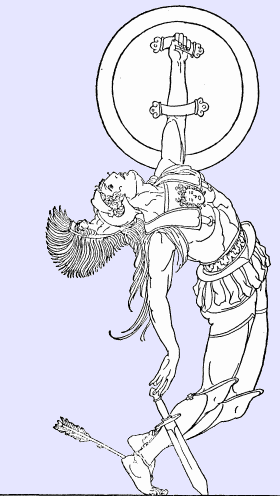 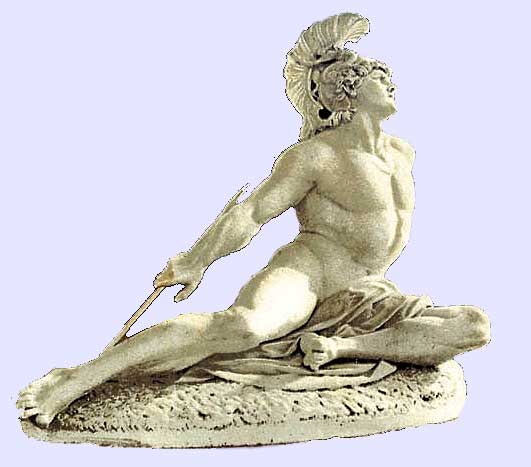 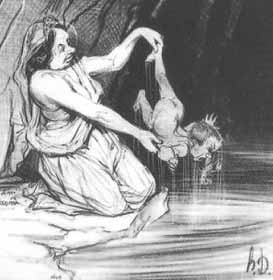 